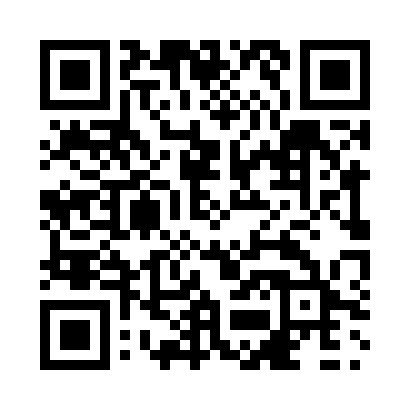 Prayer times for Balmy Beach, Manitoba, CanadaWed 1 May 2024 - Fri 31 May 2024High Latitude Method: Angle Based RulePrayer Calculation Method: Islamic Society of North AmericaAsar Calculation Method: HanafiPrayer times provided by https://www.salahtimes.comDateDayFajrSunriseDhuhrAsrMaghribIsha1Wed4:286:151:356:418:5610:442Thu4:256:141:356:418:5810:473Fri4:236:121:356:428:5910:494Sat4:206:101:356:439:0110:515Sun4:186:091:356:449:0210:546Mon4:156:071:356:459:0410:567Tue4:136:051:356:469:0510:588Wed4:106:041:356:479:0611:019Thu4:086:021:356:489:0811:0310Fri4:056:011:356:489:0911:0511Sat4:035:591:356:499:1111:0812Sun4:015:581:356:509:1211:1013Mon3:585:571:356:519:1411:1314Tue3:565:551:356:529:1511:1515Wed3:535:541:356:539:1611:1716Thu3:515:531:356:539:1811:2017Fri3:495:511:356:549:1911:2218Sat3:465:501:356:559:2011:2419Sun3:445:491:356:569:2211:2720Mon3:425:481:356:579:2311:2921Tue3:415:471:356:579:2411:3022Wed3:405:451:356:589:2511:3023Thu3:405:441:356:599:2711:3124Fri3:395:431:356:599:2811:3225Sat3:395:421:357:009:2911:3226Sun3:395:411:367:019:3011:3327Mon3:385:411:367:029:3111:3428Tue3:385:401:367:029:3211:3429Wed3:385:391:367:039:3311:3530Thu3:375:381:367:039:3411:3531Fri3:375:371:367:049:3511:36